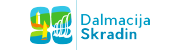 TURISTIČKA ZAJEDNICA GRADA SKRADINATRG MALE GOSPE 222 222 SKRADINIZVJEŠĆE O RADU TURISTIČKOG VIJEĆA TURISTIČKE ZAJEDNICE GRADA SKRADINAZA  2022.GODINUI.Turističko vijeće Turističke zajednice grada Skradina obavezno je podnositi Skupštini TZ Grada Skradina Izvješće o svome radu najmanje jedan put godišnje, sukladno odredbama članka 18. Zakona o turističkim zajednicama i promicanju hrvatskog turizma ( NN 52/19 i 42/20) i članku 23.Statuta TZ Grada Skradina ( Službeni vijesnik 12/2020.)                                                                                II.Članovi Turističkog vijeća izabrani su na Izbornoj sjednici Skupštine Turističke zajednice grada Skradina održanoj dana 30.listopada 2020.godine                                                                               III.Članovi Turističkog vijeća su:1.Antonijo Brajković- gradonačelnik, predsjednik Turističkog vijeća2.Miro Žura (  hotel)3.Barbara Horvat ( iznajmljivač u domaćinstvu)4.Slaven Bogut ( nautika )5.Marija Zorica ( ugostiteljska djelatnost)6.Robert podrug (  kampovi )7.Ivica Skorić ( ostali ugostiteljski objekti za smještaj )8.Florijan Žižić ( kampovi u domaćinstvu i iznajmljivač )9.Stipe Hrkač ( ugostiteljska djelatnost)                                                                        IV.Turističko vijeće provodilo je odluke i zaključke Skupštine te je svrsishodno i racionalno trošilo sredstva Turističke zajednice u aktivnostima utvrđenim Programom rada i Financijskim planom. Turističko vijeće je, temeljem svojih zaključaka odnosno odluka, provodilo promotivne zadaće Turističke zajednice po pojedinim područjima djelovanja, projektima i projektnim zadacima, kako je utvrdila Skupština. Turističko vijeće je tijek aktivnosti i provedbu planiranih zadaća permanentno pratilo i kroz izvješća za razdoblje od 9 mjeseci 2022.godine i razdoblje 12.mjeseci 2022.godine koje se vodi prema propisima  kojima se uređuje financjsko poslovanje i računovodstvo neprofitnih organizacija,Turističko vijeće je donijelo i usvojilo Izmjene i dopune plana programa rada i financijskog plana za 2022.godinu.V.Tijekom izvještajnog razdoblja održano je sedam redovnih sjednice,  uz odaziv koji je na svim sjednicama omogućio pravovaljano odlučivanje. Rasprave na sjednicama vođene su u duhu međusobnog uvažavanja, u pravilu jednoglasno i s visokim stupnjem suglasnosti.Za sve sjednice Turističkog vijeća poslani su pozivi članovima vijeća, kao i pisani prilozi za pojedine točke dnevnog reda.Neke od sjednica su zbog pondemije korona virusa održane elektronskim putem i svi vijećnici su dobili upute o načinu glasovanja i očitovanja po pojedinim točkama.Na svim sjednicama Turističkog vijeća usvaja se zapisnik s prethodne sjednice.Zapisnici sadrže sve elemente propisane Poslovnikom o radu Turističkog vijeća.VI.Turističko vijeće Turističke zajednice grada Skradina je u 2022.godini održalo ukupno 7(sedam) sjednica Turističkog vijeća.4.sjednica Turističkog vijeća  TZ Grada Skradina  održana je dana 15.02.2022.Nazočno je 5 članova Turističkog vijeća : Florijan Žižić, Marija Zorica, Miro Žura,Slaven Bogut, Antonijo Brajković-predsjednikOpravdali su izostanak : Barbara Horvat, Ivica Skorić, Stipe Hrkač i Robert Podrug.Sjednici su nazočni i direktor Damir Nakić i zapisničarka Katarina Šošić.Dnevni red sjednice:1. Verifikacija zapisnika sa 3. sjednice Vijeća TZ Grada Skradina 2. Donošenje Poslovnika o radu Vijeća TZ Grada Skradina 3. Donošenje Pravilnika o organizaciji i sistematizaciji radnih mjesta u TZG Skradina 4. Donošenje Pravilnika o plaćama i drugim primanjima zaposlenika u TZG Skradina 5. Donošenje Odluke o raspisivanju javnog natječaja za izbor direktora TZG SkradinaNa  4. sjednici su jednoglasno donesene slijedeće odluke:Verificiran je Zapisnik 3.sjednice Turističkog vijećaOdluka o donošenju Poslovnika o radu Turističkog Vijeća TZG SkradinaOdluka o donošenju Pravilnika o organizaciji i sistematizaciji radnih mjesta u TZG SkradinaOdluka o donošenju Pravilnika o plaćama i drugim primanjima zaposlenika u TZG SkradinaOdluka o raspisivanju javnog natječaja za izbor direktora TZG Skradina5.sjednica Turističkog vijeća TZ Grada Skradina održana je eletronski od 23.03. do 29.03.2022.godineElektronskoj sjednici se odazvalo i dostavilo svoja očitovanja, ukupno 8 članova i to :Slaven Bogut,Ivica Skorić,Florijan Žižić,Robert Podrug,Miro Žura,Barbara Horvat,Marija Zorica i predsjednik Antonijo BrajkovićDnevni red sjednice:1. Verifikacija zapisnika sa 4. sjednice Turističkog vijeća TZ Grada Skradina2. Usvajanje Izvješća o izvršenju Programa rada TZ Grada Skradina za 2021. godinu3. Usvajanje Izvješća o radu direktora TZ Grada Skradina za 2021. godinuNazočni  su po svim točkama Dnevnog reda glasovali ZA.Donesene su slijedeće odluke:Verificiran je zapisnik 4.sjednice Turističkog vijećaOdluka o usvajanju Izvješća o izvršenju programa rada TZG Skradina za 2021.godinuOdluka o usvajanju Izvješća o radu direktora Ureda TZG Skradina za 2021.godinu6.sjednica  Turističkog vijeća TZ Grada  Skradina održana je elektronski od 10.05. do 11.05.Na 6.sjednici Turističkog Vijeća TZ Grada Skradina glasovalo je , dostavilo svoja očitovanja po svim točkama Dnevnog reda, devet (9) članova Vijeća : Antonijo Brajković - po svim točkama ZA, Ivica Skorić - po svim točkama ZA, Barbara Horvat -po svim točkama ZA, Slaven Bogut - po svim točkama ZA, Florijan Žižić - po svim točkama ZA, Robert Podrug - po svim točkama ZA, Marija Zorica - po svim točkama ZA, Miro Žura – po svim točkama ZA, Stipe Hrkač – po svim točkama ZA.Dnevni red sjednice:1. Verifikacija zapisnika sa 5. sjednice Vijeća TZG Skradina2. Oluka o izboru članova Natječajne komisije za provedbu natječaja Turističkog vijeća za izbor direktora TZ Grada SkradinaDonesene su slijedeće odluke:Verifikacija zapisnika 5. sjednice Turističkog vijeća TZ Grada SkradinaOdluka o izboru članova Natječajne komisije za provedbu natječaja Turističkog vijeća za izbor direktora Turističke zajednice grada Skradina.7.sjednica Turističkog vijeća TZG Skradina održana je dana 31.05.2022.godineSjednici je nazočno 9 članova : Antonijo Brajković- predsjednik,Barbara Horvat- član,Florijan Žižić-član,Stipe Hrkač-član,Ivica Skorić-član,Miro Žura-član,Marija Zorica-član,Robert Podrug-član,Slaven Bogut-članSjednici je nazočna i zapisničarka Katarina Šošić.Dnevni red:1.Verifikacija zapisnika 6. sjednice Vijeća TZG Skradina2.Izvješće Natječajne komisije za provedbu natječaja Turističkog Vijeća TZG Skradina za izbor direktora TZG Skradina3.Razgovor i predstavljanje kandidata za izbor direktora/direktorice Turističke zajednice grada Skradina4.Odluka o izboru i imenovanju direktora/direktorice Turističke zajednice grada Skradina5.Mišljenje Vijeća TZG Skradina o radnom vremenu ugostiteljskih objekataNa sjednici su donesene slijedeće odluke:Verifikacija Zapisnika 6. sjednice Turističkog vijećaOdluka o usvajanju Izvješća Natječajne komisije za provedbu natječaja Turističkog Vijeća TZG Skradina za izbor direktora TZG Skradina- jednoglasnoOdluka o izboru i imenovanju direktora/direktorice Turističke zajednice grada Skradina – donesena je tajnim glasovanjem u dva kruga glasovanja. U prvom krugu rezultat je bio : Damir Nakić 3 glasa,  Ivana Mršić 2 glasa i Bernarda Marasović 3 glasa. U drugom krugu glasovanja odluka je donesena rezultatom  Bernarda Marasović 5 glasova i Damir Nakić 4 glasa.Odluka kojom se donosi mišljenje o radnom vremenu ugostiteljskih objekata- jednoglasno8.Sjednica Turističkog vijeća TZG Skradina održana elektronski od 8.06. do 9.06.2022.godineDnevni red :1.Verifikacija zapisnika sa 7.sjednice Turističkog vijeća TZG Skradina2. Odluka o razrješenju direktora Turističke zajednice Grada SkradinaNa 8.sjsdnici elektronski su potvrdili nazočnost i dostavili svoja očitovanja 7 vijećnika. :Ivica Skorić,Florijan Žižić,Stipe Hrkač,Antonijo Brajković,Barbara Horvat,Slaven Bogut,Marija Zorica.Na sjednici je jednoglasno donesena :Odluka o razrješenju direktora Turističke zajednice grada Skradina Damira Nakića.9.sjednica Turističkog vijeća TZG Skradina održana 4.10.2022.godineSjednici su nazočni:Florijan Žižić-član , Stipe Hrkač-član, Barbara Horvat-član, Robert Podrug-član, Miro Žura-član, Ivica Skorić-član, Marija Zorica-član, Slaven Bogut-član, Antonijo Brajković-predsjednik .Sjednici su nazočne i Bernarda Marasović- direktorica TZG Skradina i Katarina Šošić-zapisničarka.Dnevni red:1. Odluka o usvajanju  Pravilnika o radu Turističke zajednice Grada Skradina i I. Izmjena i dopuna Pravilnika o organizaciji i sistematizaciji radnih mjesta u TZG Skradin i Pravilnika o plaćama i drugim primanjima zaposlenika u TZG Skradin2.Odluka o imenovanju predstavnika u LAG Krka 3.Odluka o udruživanju na temelju marketinške i projektne organizacije TZG Skradina sa TZG Drniš, TZG Knin i TZO Bilice 4.Statističko izvješće o ostvarenom turističkom prometu za razdoblje 01.01.do 30.09.2022.godineNa sjednici su jednoglasno donesene slijedeće odluke:Verificiran je Zapisnik 8.sjednice Turističkog vijećaOdluka o usvajanju Pravilnika o radu Turističke zajednice Odluka o ustrojavanju Stručne službe TZ Grada SkradinaOdluka o ustrojavanju Turističko informativnog centra TZ Grada SkradinaOdluka o usvajanju I.Izmjena i dopuna Pravilnika o organizaciji i sistematizaciji radnih mjesta TZ Grada SkradinaOdluka o usvajanju I. Izmjena i dopuna Pravilnika o plaćama i drugim primanjima zaposlenika u TZ Grada SkradinaOdluka o imenovanju direktorice Bernarde Marasović za predstavnika u FAG KrkaOdluka o zajedničkom projektnom udruživanju TZG Skradina sa TZG Knina, TZG Drniša i TZO Bilice10.sjednica Turističkog vijeća TZG Skradina održana je elektronski dana 16.12.2022.godineSjednici se odazvalo 8 članova , dostavilo je svoje očitovanje i glasovanje, Turističkog vijeća TZG Skradina : Barbara Horvat, Marija Zorica, Robert Podrug,Miro Žura, Florijan Žižić, Ivica Skorić i Antonijo Brajković-predsjednik, a nenazočan je Slaven Bogut, tako da je za odlučivanje zadovoljen potreban kvorum.Dnevni red:1.Usvajanje zapisnika 9.sjednice Vijeća TZG Skradina2.Rebalans Programa rada TZG Skradina za 2022.godinu3.Prijedlog Programa rada TZG Skradina sa Financijskim planom za 2023.godinuNa sjednici su jednoglasno donesene slijedeće odluke:Verificiran je zapisnik 9.sjednice Turističkog vijećaOdluka kojom se usvaja rebalans Programa rada i Financijskog plana za 2022.godinuOdluka kojom se usvaja Program rada sa Financijskim planom za 2023.godinu                                                                                     PREDSJEDNIK TURISTIČKOG VIJEĆA                                                                                            ANTONIJO BRAJKOVIĆ